#MEMERLUKAN RPH LENGKAP UNTUK SETAHUN DAN BORANG TRANSIT PBD?#RPH2024/2025 coming soon on FEB 2024.Sila order melalui website (Autosent by EMAIL): https://rphsekolahrendah.com   @ PM: 017- 4991 336 (WhatsApp link: https://wa.me/60174991336 )Rozayus Whatsapp Channel (INFO DISKAUN): https://whatsapp.com/channel/0029VaBMmMlICVfgCkJq7x3nTELEGRAM (FREE RPT & DSKP): https://telegram.me/RPTDSKPSekolahRendahFB Group (FREE RPT): https://www.facebook.com/groups/freerpt/FB Page (Contoh RPH): https://www.facebook.com/RozaYusAcademy/Instagram: https://www.instagram.com/rozayus.academy/ Tiktok: https://www.tiktok.com/@rphrozayus *UP: Diizinkan untuk share tanpa membuang maklumat yang disampaikan oleh Rozayus AcademyMINGGU: 1MINGGU ORIENTASIMINGGU ORIENTASIMINGGU ORIENTASIMINGGU ORIENTASIMINGGU: 2 - 3 Bidang: Pendidikan Kesihatan Reproduktif dan Sosial (PEERS) UNIT: 11. PAMERAN KESIHATAN Bidang: Pendidikan Kesihatan Reproduktif dan Sosial (PEERS) UNIT: 11. PAMERAN KESIHATAN Bidang: Pendidikan Kesihatan Reproduktif dan Sosial (PEERS) UNIT: 11. PAMERAN KESIHATAN Bidang: Pendidikan Kesihatan Reproduktif dan Sosial (PEERS) UNIT: 11. PAMERAN KESIHATANSTANDARD KANDUNGANSTANDARD PEMBELAJARANSTANDARD PRESTASISTANDARD PRESTASICATATANSTANDARD KANDUNGANSTANDARD PEMBELAJARANTAHAP PENGUASAANTAFSIRANCATATANKemahiran membuat keputusan dalam konteks kesihatan diri dan reproduktifPerubahan fizikal remajaMurid boleh:Menjelaskanperubahan fizikal lelaki dan perempuan apabila memasuki alam remajaMengaplikasikan cara menghargai perubahan fizikal sebagai remaja lelaki dan perempuan.Membuat penilaian terhadap perubahan diri sebagai remaja lelaki dan perempuan untuk diterima serta dihargai.1Menyatakan perubahan fizikal lelaki dan perempuan apabila memasuki alam remaja.Nota:Contoh perubahan fizikal pada lelaki seperti tumbuh misai, suara menjadi garau dan tumbuh bulu pubis.Contoh perubahan fizikal pada perempuan seperti payu dara membesar, pinggul melebar dan tumbuh bulu pubis.Cadangan Aktiviti:Menghasilkan risalahMelukis posterMenghasilkan folioMenulis blogMenulis puisiMenulis lirik laguKemahiran membuat keputusan dalam konteks kesihatan diri dan reproduktifPerubahan fizikal remajaMurid boleh:Menjelaskanperubahan fizikal lelaki dan perempuan apabila memasuki alam remajaMengaplikasikan cara menghargai perubahan fizikal sebagai remaja lelaki dan perempuan.Membuat penilaian terhadap perubahan diri sebagai remaja lelaki dan perempuan untuk diterima serta dihargai.2Menerangkan perubahan fizikal lelaki dan perempuan apabila memasuki alam remaja.Nota:Contoh perubahan fizikal pada lelaki seperti tumbuh misai, suara menjadi garau dan tumbuh bulu pubis.Contoh perubahan fizikal pada perempuan seperti payu dara membesar, pinggul melebar dan tumbuh bulu pubis.Cadangan Aktiviti:Menghasilkan risalahMelukis posterMenghasilkan folioMenulis blogMenulis puisiMenulis lirik laguKemahiran membuat keputusan dalam konteks kesihatan diri dan reproduktifPerubahan fizikal remajaMurid boleh:Menjelaskanperubahan fizikal lelaki dan perempuan apabila memasuki alam remajaMengaplikasikan cara menghargai perubahan fizikal sebagai remaja lelaki dan perempuan.Membuat penilaian terhadap perubahan diri sebagai remaja lelaki dan perempuan untuk diterima serta dihargai.3Menjelaskan dengan contoh cara menghargai perubahan fizikal sebagai remaja lelaki dan perempuan.Nota:Contoh perubahan fizikal pada lelaki seperti tumbuh misai, suara menjadi garau dan tumbuh bulu pubis.Contoh perubahan fizikal pada perempuan seperti payu dara membesar, pinggul melebar dan tumbuh bulu pubis.Cadangan Aktiviti:Menghasilkan risalahMelukis posterMenghasilkan folioMenulis blogMenulis puisiMenulis lirik laguKemahiran membuat keputusan dalam konteks kesihatan diri dan reproduktifPerubahan fizikal remajaMurid boleh:Menjelaskanperubahan fizikal lelaki dan perempuan apabila memasuki alam remajaMengaplikasikan cara menghargai perubahan fizikal sebagai remaja lelaki dan perempuan.Membuat penilaian terhadap perubahan diri sebagai remaja lelaki dan perempuan untuk diterima serta dihargai.4Menjelaskan melalui contoh perubahan diri sebagai remaja lelaki dan perempuan untuk diterima serta dihargai.Nota:Contoh perubahan fizikal pada lelaki seperti tumbuh misai, suara menjadi garau dan tumbuh bulu pubis.Contoh perubahan fizikal pada perempuan seperti payu dara membesar, pinggul melebar dan tumbuh bulu pubis.Cadangan Aktiviti:Menghasilkan risalahMelukis posterMenghasilkan folioMenulis blogMenulis puisiMenulis lirik laguKemahiran membuat keputusan dalam konteks kesihatan diri dan reproduktifPerubahan fizikal remajaMurid boleh:Menjelaskanperubahan fizikal lelaki dan perempuan apabila memasuki alam remajaMengaplikasikan cara menghargai perubahan fizikal sebagai remaja lelaki dan perempuan.Membuat penilaian terhadap perubahan diri sebagai remaja lelaki dan perempuan untuk diterima serta dihargai.Nota:Contoh perubahan fizikal pada lelaki seperti tumbuh misai, suara menjadi garau dan tumbuh bulu pubis.Contoh perubahan fizikal pada perempuan seperti payu dara membesar, pinggul melebar dan tumbuh bulu pubis.Cadangan Aktiviti:Menghasilkan risalahMelukis posterMenghasilkan folioMenulis blogMenulis puisiMenulis lirik lagu5Menghubungkaitkan perubahan fizikal dengan kebersihan diri remaja.Nota:Contoh perubahan fizikal pada lelaki seperti tumbuh misai, suara menjadi garau dan tumbuh bulu pubis.Contoh perubahan fizikal pada perempuan seperti payu dara membesar, pinggul melebar dan tumbuh bulu pubis.Cadangan Aktiviti:Menghasilkan risalahMelukis posterMenghasilkan folioMenulis blogMenulis puisiMenulis lirik lagu6Menghasilkan dan menyebar luas karya secara kreatif mengenai cara penjagaan kebersihan diri semasa perubahan fizikal remaja.Nota:Contoh perubahan fizikal pada lelaki seperti tumbuh misai, suara menjadi garau dan tumbuh bulu pubis.Contoh perubahan fizikal pada perempuan seperti payu dara membesar, pinggul melebar dan tumbuh bulu pubis.Cadangan Aktiviti:Menghasilkan risalahMelukis posterMenghasilkan folioMenulis blogMenulis puisiMenulis lirik laguMINGGU: 4 - 6 Bidang: Pendidikan Kesihatan Reproduktif dan Sosial (PEERS) UNIT: 11. PAMERAN KESIHATAN Bidang: Pendidikan Kesihatan Reproduktif dan Sosial (PEERS) UNIT: 11. PAMERAN KESIHATAN Bidang: Pendidikan Kesihatan Reproduktif dan Sosial (PEERS) UNIT: 11. PAMERAN KESIHATAN Bidang: Pendidikan Kesihatan Reproduktif dan Sosial (PEERS) UNIT: 11. PAMERAN KESIHATANSTANDARD KANDUNGANSTANDARD PEMBELAJARANSTANDARD PRESTASISTANDARD PRESTASICATATANSTANDARD KANDUNGANSTANDARD PEMBELAJARANTAHAP PENGUASAANTAFSIRANCATATANKemahiranmenangani pengaruh dalaman serta luaran yang mempengaruhi kesihatan diri dan reproduktifTingkah laku seksualMurid boleh:Memahami situasi yang mendorong kepada tingkah laku seksual.Mengaplikasikan kemahiran asertif dalam menangani tingkah laku seksual.Menganalisis risiko tingkah laku seksual.Menilai kesan tingkah laku seksual terhadap diri dan keluarga.1Menyatakan contoh tingkah laku seksual.Nota:Contoh tingkah laku seksual:menonton bahan lucahteks mesej atau imej bahan lucahbercumbu-cumbuanmembuat isyarat lucahContoh risiko tingkah laku seksual:ketagihan melakukan aktiviti seksualhubungan seksual sebelum nikahhamil luar nikahjangkitan penyakit seksual termasuk HIV dan AIDSKemahiranmenangani pengaruh dalaman serta luaran yang mempengaruhi kesihatan diri dan reproduktifTingkah laku seksualMurid boleh:Memahami situasi yang mendorong kepada tingkah laku seksual.Mengaplikasikan kemahiran asertif dalam menangani tingkah laku seksual.Menganalisis risiko tingkah laku seksual.Menilai kesan tingkah laku seksual terhadap diri dan keluarga.2Mengenal pasti situasi yang mendorong kepada tingkah laku seksual.Nota:Contoh tingkah laku seksual:menonton bahan lucahteks mesej atau imej bahan lucahbercumbu-cumbuanmembuat isyarat lucahContoh risiko tingkah laku seksual:ketagihan melakukan aktiviti seksualhubungan seksual sebelum nikahhamil luar nikahjangkitan penyakit seksual termasuk HIV dan AIDSKemahiranmenangani pengaruh dalaman serta luaran yang mempengaruhi kesihatan diri dan reproduktifTingkah laku seksualMurid boleh:Memahami situasi yang mendorong kepada tingkah laku seksual.Mengaplikasikan kemahiran asertif dalam menangani tingkah laku seksual.Menganalisis risiko tingkah laku seksual.Menilai kesan tingkah laku seksual terhadap diri dan keluarga.3Menunjuk cara kemahiran asertif dalam menangani tingkah laku seksual.Nota:Contoh tingkah laku seksual:menonton bahan lucahteks mesej atau imej bahan lucahbercumbu-cumbuanmembuat isyarat lucahContoh risiko tingkah laku seksual:ketagihan melakukan aktiviti seksualhubungan seksual sebelum nikahhamil luar nikahjangkitan penyakit seksual termasuk HIV dan AIDSKemahiranmenangani pengaruh dalaman serta luaran yang mempengaruhi kesihatan diri dan reproduktifTingkah laku seksualMurid boleh:Memahami situasi yang mendorong kepada tingkah laku seksual.Mengaplikasikan kemahiran asertif dalam menangani tingkah laku seksual.Menganalisis risiko tingkah laku seksual.Menilai kesan tingkah laku seksual terhadap diri dan keluarga.4Menjelaskan melalui contoh risiko tingkah laku seksual.Nota:Contoh tingkah laku seksual:menonton bahan lucahteks mesej atau imej bahan lucahbercumbu-cumbuanmembuat isyarat lucahContoh risiko tingkah laku seksual:ketagihan melakukan aktiviti seksualhubungan seksual sebelum nikahhamil luar nikahjangkitan penyakit seksual termasuk HIV dan AIDSKemahiranmenangani pengaruh dalaman serta luaran yang mempengaruhi kesihatan diri dan reproduktifTingkah laku seksualMurid boleh:Memahami situasi yang mendorong kepada tingkah laku seksual.Mengaplikasikan kemahiran asertif dalam menangani tingkah laku seksual.Menganalisis risiko tingkah laku seksual.Menilai kesan tingkah laku seksual terhadap diri dan keluarga.5Meramalkan kesan tingkah laku seksual terhadap diri dan keluarga.Nota:Contoh tingkah laku seksual:menonton bahan lucahteks mesej atau imej bahan lucahbercumbu-cumbuanmembuat isyarat lucahContoh risiko tingkah laku seksual:ketagihan melakukan aktiviti seksualhubungan seksual sebelum nikahhamil luar nikahjangkitan penyakit seksual termasuk HIV dan AIDSCadangan Aktiviti:Cadangan Aktiviti:6Menghasilkan dan menyebar luas karya secara kreatif mengenai risiko tingkah laku seksual terhadap diri dan keluarga.Mengulas videoMerumus isu akhbarMenghasilkan brosurMINGGU: 5CUTI PERAYAAN HARI RAYA AIDILFITRICUTI PERAYAAN HARI RAYA AIDILFITRICUTI PERAYAAN HARI RAYA AIDILFITRICUTI PERAYAAN HARI RAYA AIDILFITRIMINGGU: 6 - 11 Bidang: Pendidikan Kesihatan Reproduktif dan Sosial (PEERS) UNIT: 11. PAMERAN KESIHATAN Bidang: Pendidikan Kesihatan Reproduktif dan Sosial (PEERS) UNIT: 11. PAMERAN KESIHATAN Bidang: Pendidikan Kesihatan Reproduktif dan Sosial (PEERS) UNIT: 11. PAMERAN KESIHATAN Bidang: Pendidikan Kesihatan Reproduktif dan Sosial (PEERS) UNIT: 11. PAMERAN KESIHATANSTANDARD KANDUNGANSTANDARD PEMBELAJARANSTANDARD PRESTASISTANDARD PRESTASICATATANSTANDARD KANDUNGANSTANDARD PEMBELAJARANTAHAP PENGUASAANTAFSIRANCATATANKemahiranmenangani pengaruh dalaman serta luaran yang mempengaruhi kesihatan diri dan reproduktifTingkah laku seksualMurid boleh:Memahami situasi yang mendorong kepada tingkah laku seksual.Mengaplikasikan kemahiran asertif dalam menangani tingkah laku seksual.Menganalisis risiko tingkah laku seksual.Menilai kesan tingkah laku seksual terhadap diri dan keluarga.1Menyatakan contoh tingkah laku seksual.Nota:Contoh tingkah laku seksual:menonton bahan lucahteks mesej atau imej bahan lucahbercumbu-cumbuanmembuat isyarat lucahContoh risiko tingkah laku seksual:ketagihan melakukan aktiviti seksualhubungan seksual sebelum nikahhamil luar nikahjangkitan penyakit seksual termasuk HIV dan AIDSKemahiranmenangani pengaruh dalaman serta luaran yang mempengaruhi kesihatan diri dan reproduktifTingkah laku seksualMurid boleh:Memahami situasi yang mendorong kepada tingkah laku seksual.Mengaplikasikan kemahiran asertif dalam menangani tingkah laku seksual.Menganalisis risiko tingkah laku seksual.Menilai kesan tingkah laku seksual terhadap diri dan keluarga.2Mengenal pasti situasi yang mendorong kepada tingkah laku seksual.Nota:Contoh tingkah laku seksual:menonton bahan lucahteks mesej atau imej bahan lucahbercumbu-cumbuanmembuat isyarat lucahContoh risiko tingkah laku seksual:ketagihan melakukan aktiviti seksualhubungan seksual sebelum nikahhamil luar nikahjangkitan penyakit seksual termasuk HIV dan AIDSKemahiranmenangani pengaruh dalaman serta luaran yang mempengaruhi kesihatan diri dan reproduktifTingkah laku seksualMurid boleh:Memahami situasi yang mendorong kepada tingkah laku seksual.Mengaplikasikan kemahiran asertif dalam menangani tingkah laku seksual.Menganalisis risiko tingkah laku seksual.Menilai kesan tingkah laku seksual terhadap diri dan keluarga.3Menunjuk cara kemahiran asertif dalam menangani tingkah laku seksual.Nota:Contoh tingkah laku seksual:menonton bahan lucahteks mesej atau imej bahan lucahbercumbu-cumbuanmembuat isyarat lucahContoh risiko tingkah laku seksual:ketagihan melakukan aktiviti seksualhubungan seksual sebelum nikahhamil luar nikahjangkitan penyakit seksual termasuk HIV dan AIDSKemahiranmenangani pengaruh dalaman serta luaran yang mempengaruhi kesihatan diri dan reproduktifTingkah laku seksualMurid boleh:Memahami situasi yang mendorong kepada tingkah laku seksual.Mengaplikasikan kemahiran asertif dalam menangani tingkah laku seksual.Menganalisis risiko tingkah laku seksual.Menilai kesan tingkah laku seksual terhadap diri dan keluarga.4Menjelaskan melalui contoh risiko tingkah laku seksual.Nota:Contoh tingkah laku seksual:menonton bahan lucahteks mesej atau imej bahan lucahbercumbu-cumbuanmembuat isyarat lucahContoh risiko tingkah laku seksual:ketagihan melakukan aktiviti seksualhubungan seksual sebelum nikahhamil luar nikahjangkitan penyakit seksual termasuk HIV dan AIDSKemahiranmenangani pengaruh dalaman serta luaran yang mempengaruhi kesihatan diri dan reproduktifTingkah laku seksualMurid boleh:Memahami situasi yang mendorong kepada tingkah laku seksual.Mengaplikasikan kemahiran asertif dalam menangani tingkah laku seksual.Menganalisis risiko tingkah laku seksual.Menilai kesan tingkah laku seksual terhadap diri dan keluarga.5Meramalkan kesan tingkah laku seksual terhadap diri dan keluarga.Nota:Contoh tingkah laku seksual:menonton bahan lucahteks mesej atau imej bahan lucahbercumbu-cumbuanmembuat isyarat lucahContoh risiko tingkah laku seksual:ketagihan melakukan aktiviti seksualhubungan seksual sebelum nikahhamil luar nikahjangkitan penyakit seksual termasuk HIV dan AIDSCadangan Aktiviti:Cadangan Aktiviti:6Menghasilkan dan menyebar luas karya secara kreatif mengenai risiko tingkah laku seksual terhadap diri dan keluarga.Mengulas videoMerumus isu akhbarMenghasilkan brosurCUTI PENGGAL 1, SESI 2024/2025KUMPULAN A: 24.05.2024 - 02.06.2024, KUMPULAN B: 25.05.2024 - 02.06.2024CUTI PENGGAL 1, SESI 2024/2025KUMPULAN A: 24.05.2024 - 02.06.2024, KUMPULAN B: 25.05.2024 - 02.06.2024CUTI PENGGAL 1, SESI 2024/2025KUMPULAN A: 24.05.2024 - 02.06.2024, KUMPULAN B: 25.05.2024 - 02.06.2024CUTI PENGGAL 1, SESI 2024/2025KUMPULAN A: 24.05.2024 - 02.06.2024, KUMPULAN B: 25.05.2024 - 02.06.2024CUTI PENGGAL 1, SESI 2024/2025KUMPULAN A: 24.05.2024 - 02.06.2024, KUMPULAN B: 25.05.2024 - 02.06.2024MINGGU: 12 - 15 Bidang: Pendidikan Kesihatan Reproduktif dan Sosial (PEERS) UNIT: 11. PAMERAN KESIHATAN Bidang: Pendidikan Kesihatan Reproduktif dan Sosial (PEERS) UNIT: 11. PAMERAN KESIHATAN Bidang: Pendidikan Kesihatan Reproduktif dan Sosial (PEERS) UNIT: 11. PAMERAN KESIHATAN Bidang: Pendidikan Kesihatan Reproduktif dan Sosial (PEERS) UNIT: 11. PAMERAN KESIHATANSTANDARD KANDUNGANSTANDARD PEMBELAJARANSTANDARD PRESTASISTANDARD PRESTASICATATANSTANDARD KANDUNGANSTANDARD PEMBELAJARANTAHAP PENGUASAANTAFSIRANCATATANKemahiran menangani situasi berisiko terhadap penyalahgunaan bahan kepada diri, keluarga dan masyarakatDadahMurid boleh:Mengetahui tentang bahaya dadah.Membincangkan punca penyalahgunaan dadah.Mengaplikasikan kemahiran berkata TIDAK kepada penyalahgunaan dadah.Menganalisis kesan penyalahgunaan dadah kepada diri, keluarga dan masyarakat.1Menyatakan bahaya dadah.Cadangan Aktiviti:BoriaLakonanDikir baratMenghasilkan risalahKemahiran menangani situasi berisiko terhadap penyalahgunaan bahan kepada diri, keluarga dan masyarakatDadahMurid boleh:Mengetahui tentang bahaya dadah.Membincangkan punca penyalahgunaan dadah.Mengaplikasikan kemahiran berkata TIDAK kepada penyalahgunaan dadah.Menganalisis kesan penyalahgunaan dadah kepada diri, keluarga dan masyarakat.2Menerangkan punca penyalahgunaan dadah.Cadangan Aktiviti:BoriaLakonanDikir baratMenghasilkan risalahKemahiran menangani situasi berisiko terhadap penyalahgunaan bahan kepada diri, keluarga dan masyarakatDadahMurid boleh:Mengetahui tentang bahaya dadah.Membincangkan punca penyalahgunaan dadah.Mengaplikasikan kemahiran berkata TIDAK kepada penyalahgunaan dadah.Menganalisis kesan penyalahgunaan dadah kepada diri, keluarga dan masyarakat.3Mendemonstrasi kemahiran berkata TIDAK kepada penyalahgunaan dadah.Cadangan Aktiviti:BoriaLakonanDikir baratMenghasilkan risalahKemahiran menangani situasi berisiko terhadap penyalahgunaan bahan kepada diri, keluarga dan masyarakatDadahMurid boleh:Mengetahui tentang bahaya dadah.Membincangkan punca penyalahgunaan dadah.Mengaplikasikan kemahiran berkata TIDAK kepada penyalahgunaan dadah.Menganalisis kesan penyalahgunaan dadah kepada diri, keluarga dan masyarakat.4Menganalisis kesan penyalahgunaan dadah kepada diri dan keluarga.Cadangan Aktiviti:BoriaLakonanDikir baratMenghasilkan risalahMurid boleh:Mengetahui tentang bahaya dadah.Membincangkan punca penyalahgunaan dadah.Mengaplikasikan kemahiran berkata TIDAK kepada penyalahgunaan dadah.Menganalisis kesan penyalahgunaan dadah kepada diri, keluarga dan masyarakat.5Mengesyorkan cara menangani penyalahgunaan dadah kepada diri, keluarga dan masyarakat.Cadangan Aktiviti:BoriaLakonanDikir baratMenghasilkan risalah6Menghasilkan dan menyebar luas karya secara kreatif cara mencegah penyalahgunaan dadah.Cadangan Aktiviti:BoriaLakonanDikir baratMenghasilkan risalahMINGGU: 16 - 18 Bidang: Pendidikan Kesihatan Reproduktif dan Sosial (PEERS) UNIT: 11. PAMERAN KESIHATAN Bidang: Pendidikan Kesihatan Reproduktif dan Sosial (PEERS) UNIT: 11. PAMERAN KESIHATAN Bidang: Pendidikan Kesihatan Reproduktif dan Sosial (PEERS) UNIT: 11. PAMERAN KESIHATAN Bidang: Pendidikan Kesihatan Reproduktif dan Sosial (PEERS) UNIT: 11. PAMERAN KESIHATANSTANDARD KANDUNGANSTANDARD PEMBELAJARANSTANDARD PRESTASISTANDARD PRESTASICATATANSTANDARD KANDUNGANSTANDARD PEMBELAJARANTAHAP PENGUASAANTAFSIRANCATATANKemahiran mengurus mental dan emosi dalam kehidupan harianPerubahan emosi remajaNaluri seksualMurid boleh:Memahami perubahan emosi dan naluri seksual remaja.Mengaplikasikan kemahiran mengurus perubahan emosi remaja dengan cara yang positif.Menjana idea cara mengurus naluri seksual melalui aktiviti berfaedah.1Mengenal pasti perubahan emosi dan naluri seksual remaja.Nota:Naluri seksual ialah perasaan ghairah yang mungkin mendorong kepada tingkah laku seksual.Kemahiran mengurus mental dan emosi dalam kehidupan harianPerubahan emosi remajaNaluri seksualMurid boleh:Memahami perubahan emosi dan naluri seksual remaja.Mengaplikasikan kemahiran mengurus perubahan emosi remaja dengan cara yang positif.Menjana idea cara mengurus naluri seksual melalui aktiviti berfaedah.2Menerangkan kepentingan mengurus perubahan emosi secara positif.Nota:Naluri seksual ialah perasaan ghairah yang mungkin mendorong kepada tingkah laku seksual.Kemahiran mengurus mental dan emosi dalam kehidupan harianPerubahan emosi remajaNaluri seksualMurid boleh:Memahami perubahan emosi dan naluri seksual remaja.Mengaplikasikan kemahiran mengurus perubahan emosi remaja dengan cara yang positif.Menjana idea cara mengurus naluri seksual melalui aktiviti berfaedah.3Menunjuk cara kemahiran mengurus perubahan emosi secara positif mengikut situasi.Nota:Naluri seksual ialah perasaan ghairah yang mungkin mendorong kepada tingkah laku seksual.Kemahiran mengurus mental dan emosi dalam kehidupan harianPerubahan emosi remajaNaluri seksualMurid boleh:Memahami perubahan emosi dan naluri seksual remaja.Mengaplikasikan kemahiran mengurus perubahan emosi remaja dengan cara yang positif.Menjana idea cara mengurus naluri seksual melalui aktiviti berfaedah.4Membuat penilaian aktiviti yang sesuai dalam mengurus naluri seksual.Nota:Naluri seksual ialah perasaan ghairah yang mungkin mendorong kepada tingkah laku seksual.5Mengesyorkan idea tentang cara mengurus naluri seksual melalui aktiviti berfaedah.6Menghasilkan dan menyebar luas karya secara kreatif tentang cara mengurus naluri seksual secara positif.MINGGU: 19 - 23 Bidang: Pendidikan Kesihatan Reproduktif dan Sosial (PEERS) UNIT: 11. PAMERAN KESIHATAN Bidang: Pendidikan Kesihatan Reproduktif dan Sosial (PEERS) UNIT: 11. PAMERAN KESIHATAN Bidang: Pendidikan Kesihatan Reproduktif dan Sosial (PEERS) UNIT: 11. PAMERAN KESIHATAN Bidang: Pendidikan Kesihatan Reproduktif dan Sosial (PEERS) UNIT: 11. PAMERAN KESIHATANSTANDARD KANDUNGANSTANDARD PEMBELAJARANSTANDARD PRESTASISTANDARD PRESTASICATATANSTANDARD KANDUNGANSTANDARD PEMBELAJARANTAHAP PENGUASAANTAFSIRANCATATANPeranan diri sendiri dan ahli keluarga serta kepentingan institusi kekeluargaan dalam aspek kesihatan keluargaPerubahan fizikal keluargaPerubahan emosiPeranan remajaMurid boleh:Menjelaskankepentingan peranan remaja dalam keluarga.Membincangkan perubahan emosi dengan perubahan fizikal keluarga.Menilai kepentingan hubungan kekeluargaan.1Menyatakan peranan remaja dalam keluarga.Nota:Contoh perubahan fizikal keluarga:pertambahan atau pengurangan ahli keluargaContoh peranan remaja terhadap keluarga:menghormati ahli keluargatutur kata yang sopan santunmenggunakan masa dengan baikmenjadi suri teladan kepada ahli keluargaberusaha mengatasi kelemahan dirimendoakan kebaikan keluargamendengar nasihatPeranan diri sendiri dan ahli keluarga serta kepentingan institusi kekeluargaan dalam aspek kesihatan keluargaPerubahan fizikal keluargaPerubahan emosiPeranan remajaMurid boleh:Menjelaskankepentingan peranan remaja dalam keluarga.Membincangkan perubahan emosi dengan perubahan fizikal keluarga.Menilai kepentingan hubungan kekeluargaan.2Menerangkan perubahan fizikal keluarga.Nota:Contoh perubahan fizikal keluarga:pertambahan atau pengurangan ahli keluargaContoh peranan remaja terhadap keluarga:menghormati ahli keluargatutur kata yang sopan santunmenggunakan masa dengan baikmenjadi suri teladan kepada ahli keluargaberusaha mengatasi kelemahan dirimendoakan kebaikan keluargamendengar nasihatPeranan diri sendiri dan ahli keluarga serta kepentingan institusi kekeluargaan dalam aspek kesihatan keluargaPerubahan fizikal keluargaPerubahan emosiPeranan remajaMurid boleh:Menjelaskankepentingan peranan remaja dalam keluarga.Membincangkan perubahan emosi dengan perubahan fizikal keluarga.Menilai kepentingan hubungan kekeluargaan.3Menjelaskan dengan contoh perubahan emosi terhadap perubahan fizikal keluarga.Nota:Contoh perubahan fizikal keluarga:pertambahan atau pengurangan ahli keluargaContoh peranan remaja terhadap keluarga:menghormati ahli keluargatutur kata yang sopan santunmenggunakan masa dengan baikmenjadi suri teladan kepada ahli keluargaberusaha mengatasi kelemahan dirimendoakan kebaikan keluargamendengar nasihatPeranan diri sendiri dan ahli keluarga serta kepentingan institusi kekeluargaan dalam aspek kesihatan keluargaPerubahan fizikal keluargaPerubahan emosiPeranan remajaMurid boleh:Menjelaskankepentingan peranan remaja dalam keluarga.Membincangkan perubahan emosi dengan perubahan fizikal keluarga.Menilai kepentingan hubungan kekeluargaan.4Memilih cara mengurus emosi apabila berlaku perubahan fizikal keluarga.Nota:Contoh perubahan fizikal keluarga:pertambahan atau pengurangan ahli keluargaContoh peranan remaja terhadap keluarga:menghormati ahli keluargatutur kata yang sopan santunmenggunakan masa dengan baikmenjadi suri teladan kepada ahli keluargaberusaha mengatasi kelemahan dirimendoakan kebaikan keluargamendengar nasihatPeranan diri sendiri dan ahli keluarga serta kepentingan institusi kekeluargaan dalam aspek kesihatan keluargaPerubahan fizikal keluargaPerubahan emosiPeranan remajaMurid boleh:Menjelaskankepentingan peranan remaja dalam keluarga.Membincangkan perubahan emosi dengan perubahan fizikal keluarga.Menilai kepentingan hubungan kekeluargaan.5Membahaskan peranan remaja dalam memperkukuh hubungan kekeluargaan.Nota:Contoh perubahan fizikal keluarga:pertambahan atau pengurangan ahli keluargaContoh peranan remaja terhadap keluarga:menghormati ahli keluargatutur kata yang sopan santunmenggunakan masa dengan baikmenjadi suri teladan kepada ahli keluargaberusaha mengatasi kelemahan dirimendoakan kebaikan keluargamendengar nasihatPeranan diri sendiri dan ahli keluarga serta kepentingan institusi kekeluargaan dalam aspek kesihatan keluargaPerubahan fizikal keluargaPerubahan emosiPeranan remajaMurid boleh:Menjelaskankepentingan peranan remaja dalam keluarga.Membincangkan perubahan emosi dengan perubahan fizikal keluarga.Menilai kepentingan hubungan kekeluargaan.6Menghasilkan dan menyebar luas karya secara kreatif berkaitan kepentingan peranan dan perubahan emosi remaja terhadap perubahan fizikal keluarga.Nota:Contoh perubahan fizikal keluarga:pertambahan atau pengurangan ahli keluargaContoh peranan remaja terhadap keluarga:menghormati ahli keluargatutur kata yang sopan santunmenggunakan masa dengan baikmenjadi suri teladan kepada ahli keluargaberusaha mengatasi kelemahan dirimendoakan kebaikan keluargamendengar nasihatMINGGU: 24 - 26 Bidang: Pendidikan Kesihatan Reproduktif dan Sosial (PEERS) UNIT: 11. PAMERAN KESIHATAN Bidang: Pendidikan Kesihatan Reproduktif dan Sosial (PEERS) UNIT: 11. PAMERAN KESIHATAN Bidang: Pendidikan Kesihatan Reproduktif dan Sosial (PEERS) UNIT: 11. PAMERAN KESIHATAN Bidang: Pendidikan Kesihatan Reproduktif dan Sosial (PEERS) UNIT: 11. PAMERAN KESIHATANSTANDARD KANDUNGANSTANDARD PEMBELAJARANSTANDARD PRESTASISTANDARD PRESTASICATATANSTANDARD KANDUNGANSTANDARD PEMBELAJARANTAHAP PENGUASAANTAFSIRANCATATANKemahiran interpersonal dan komunikasi berkesan dalam kehidupan harianTekanan positifTekanan negatifMurid boleh:Mengetahui jenis tekanan yang dihadapi rakan sebaya.Membincangkan tekanan positif dan tekanan negatif yang dihadapi rakan sebaya berdasarkan situasi.Menilai cara mengurus tekanan negatif yang dihadapi rakan sebaya.1Menyatakan jenis tekanan dihadapi rakan sebaya.Nota:Contoh cara mengatasi tekanan negatif:berdoa kepada Tuhanbersyukur dengan apa yang adaberusaha untuk berubah menjadi lebih baikmenjauhkan diri daripada perkara negatifmenerima rakan seadanyaKemahiran interpersonal dan komunikasi berkesan dalam kehidupan harianTekanan positifTekanan negatifMurid boleh:Mengetahui jenis tekanan yang dihadapi rakan sebaya.Membincangkan tekanan positif dan tekanan negatif yang dihadapi rakan sebaya berdasarkan situasi.Menilai cara mengurus tekanan negatif yang dihadapi rakan sebaya.2Menerangkan situasi tekanan yang dihadapi rakan sebaya.Nota:Contoh cara mengatasi tekanan negatif:berdoa kepada Tuhanbersyukur dengan apa yang adaberusaha untuk berubah menjadi lebih baikmenjauhkan diri daripada perkara negatifmenerima rakan seadanyaKemahiran interpersonal dan komunikasi berkesan dalam kehidupan harianTekanan positifTekanan negatifMurid boleh:Mengetahui jenis tekanan yang dihadapi rakan sebaya.Membincangkan tekanan positif dan tekanan negatif yang dihadapi rakan sebaya berdasarkan situasi.Menilai cara mengurus tekanan negatif yang dihadapi rakan sebaya.3Menjelaskan dengan contoh situasi tekanan positif dan negatif yang dihadapi rakan sebaya.Nota:Contoh cara mengatasi tekanan negatif:berdoa kepada Tuhanbersyukur dengan apa yang adaberusaha untuk berubah menjadi lebih baikmenjauhkan diri daripada perkara negatifmenerima rakan seadanyaKemahiran interpersonal dan komunikasi berkesan dalam kehidupan harianTekanan positifTekanan negatifMurid boleh:Mengetahui jenis tekanan yang dihadapi rakan sebaya.Membincangkan tekanan positif dan tekanan negatif yang dihadapi rakan sebaya berdasarkan situasi.Menilai cara mengurus tekanan negatif yang dihadapi rakan sebaya.4Menghuraikan cara mengurus tekanan negatif yang dihadapi rakan sebaya dalam kehidupan harian.Nota:Contoh cara mengatasi tekanan negatif:berdoa kepada Tuhanbersyukur dengan apa yang adaberusaha untuk berubah menjadi lebih baikmenjauhkan diri daripada perkara negatifmenerima rakan seadanyaKemahiran interpersonal dan komunikasi berkesan dalam kehidupan harianTekanan positifTekanan negatifMurid boleh:Mengetahui jenis tekanan yang dihadapi rakan sebaya.Membincangkan tekanan positif dan tekanan negatif yang dihadapi rakan sebaya berdasarkan situasi.Menilai cara mengurus tekanan negatif yang dihadapi rakan sebaya.5Mengesyorkan cara mengurus tekanan negatif yang dihadapi rakan sebaya dalam kehidupan harian.Nota:Contoh cara mengatasi tekanan negatif:berdoa kepada Tuhanbersyukur dengan apa yang adaberusaha untuk berubah menjadi lebih baikmenjauhkan diri daripada perkara negatifmenerima rakan seadanyaKemahiran interpersonal dan komunikasi berkesan dalam kehidupan harianTekanan positifTekanan negatifMurid boleh:Mengetahui jenis tekanan yang dihadapi rakan sebaya.Membincangkan tekanan positif dan tekanan negatif yang dihadapi rakan sebaya berdasarkan situasi.Menilai cara mengurus tekanan negatif yang dihadapi rakan sebaya.6Menghasilkan dan menyebar luas karya secara kreatif berkaitan cara mengurus tekanan negatif yang dihadapi rakan sebaya dalam kehidupan harian.Nota:Contoh cara mengatasi tekanan negatif:berdoa kepada Tuhanbersyukur dengan apa yang adaberusaha untuk berubah menjadi lebih baikmenjauhkan diri daripada perkara negatifmenerima rakan seadanya	CUTI PENGGAL 2, SESI 2024/2025KUMPULAN A: 13.09.2024 - 21.09.2024, KUMPULAN B: 14.09.2024 - 22.09.2024	CUTI PENGGAL 2, SESI 2024/2025KUMPULAN A: 13.09.2024 - 21.09.2024, KUMPULAN B: 14.09.2024 - 22.09.2024	CUTI PENGGAL 2, SESI 2024/2025KUMPULAN A: 13.09.2024 - 21.09.2024, KUMPULAN B: 14.09.2024 - 22.09.2024	CUTI PENGGAL 2, SESI 2024/2025KUMPULAN A: 13.09.2024 - 21.09.2024, KUMPULAN B: 14.09.2024 - 22.09.2024	CUTI PENGGAL 2, SESI 2024/2025KUMPULAN A: 13.09.2024 - 21.09.2024, KUMPULAN B: 14.09.2024 - 22.09.2024MINGGU: 27 - 29 Bidang: Pendidikan Kesihatan Reproduktif dan Sosial (PEERS) UNIT: 11. PAMERAN KESIHATAN Bidang: Pendidikan Kesihatan Reproduktif dan Sosial (PEERS) UNIT: 11. PAMERAN KESIHATAN Bidang: Pendidikan Kesihatan Reproduktif dan Sosial (PEERS) UNIT: 11. PAMERAN KESIHATAN Bidang: Pendidikan Kesihatan Reproduktif dan Sosial (PEERS) UNIT: 11. PAMERAN KESIHATANSTANDARD KANDUNGANSTANDARD PEMBELAJARANSTANDARD PRESTASISTANDARD PRESTASICATATANSTANDARD KANDUNGANSTANDARD PEMBELAJARANTAHAP PENGUASAANTAFSIRANCATATANKemahiranmencegah dan mengurangkan faktor risiko penyakit dalam kehidupan harianPenyakit bawaan makananPenyakit bawaan airHepatitisHIV dan AIDSMurid boleh:Mengetahui penyakit bawaan makanan, penyakit bawaan air, Hepatitis, sertaHIV dan AIDS.Membincangkan simptom penyakit bawaan makanan, penyakit bawaan air, Hepatitis, sertaHIV dan AIDS.Menjana idea cara mencegah penyakit bawaan makanan, penyakit bawaan air, Hepatitis, sertaHIV dan AIDS.1Menyenaraikan penyakit bawaan makanan, penyakit bawaan air, Hepatitis, serta HIV dan AIDS.Nota:Contoh penyakit bawaan makanan:cirit-biritkeracunan makananContoh penyakit bawaan air:taun (kolera)leptospirosis (kencing tikus)Kemahiranmencegah dan mengurangkan faktor risiko penyakit dalam kehidupan harianPenyakit bawaan makananPenyakit bawaan airHepatitisHIV dan AIDSMurid boleh:Mengetahui penyakit bawaan makanan, penyakit bawaan air, Hepatitis, sertaHIV dan AIDS.Membincangkan simptom penyakit bawaan makanan, penyakit bawaan air, Hepatitis, sertaHIV dan AIDS.Menjana idea cara mencegah penyakit bawaan makanan, penyakit bawaan air, Hepatitis, sertaHIV dan AIDS.2Menerangkan penyakit bawaan makanan, penyakit bawaan air, Hepatitis, serta HIV dan AIDS.Nota:Contoh penyakit bawaan makanan:cirit-biritkeracunan makananContoh penyakit bawaan air:taun (kolera)leptospirosis (kencing tikus)Kemahiranmencegah dan mengurangkan faktor risiko penyakit dalam kehidupan harianPenyakit bawaan makananPenyakit bawaan airHepatitisHIV dan AIDSMurid boleh:Mengetahui penyakit bawaan makanan, penyakit bawaan air, Hepatitis, sertaHIV dan AIDS.Membincangkan simptom penyakit bawaan makanan, penyakit bawaan air, Hepatitis, sertaHIV dan AIDS.Menjana idea cara mencegah penyakit bawaan makanan, penyakit bawaan air, Hepatitis, sertaHIV dan AIDS.3Menjelaskan dengan contoh simptom penyakit bawaan makanan, penyakit bawaan air, Hepatitis, serta HIV dan AIDS.Nota:Contoh penyakit bawaan makanan:cirit-biritkeracunan makananContoh penyakit bawaan air:taun (kolera)leptospirosis (kencing tikus)Kemahiranmencegah dan mengurangkan faktor risiko penyakit dalam kehidupan harianPenyakit bawaan makananPenyakit bawaan airHepatitisHIV dan AIDSMurid boleh:Mengetahui penyakit bawaan makanan, penyakit bawaan air, Hepatitis, sertaHIV dan AIDS.Membincangkan simptom penyakit bawaan makanan, penyakit bawaan air, Hepatitis, sertaHIV dan AIDS.Menjana idea cara mencegah penyakit bawaan makanan, penyakit bawaan air, Hepatitis, sertaHIV dan AIDS.4Menjelaskan melalui contoh pencegahan penyakit bawaan makanan, penyakit bawaan air, Hepatitis, serta HIV dan AIDS.Nota:Contoh penyakit bawaan makanan:cirit-biritkeracunan makananContoh penyakit bawaan air:taun (kolera)leptospirosis (kencing tikus)Kemahiranmencegah dan mengurangkan faktor risiko penyakit dalam kehidupan harianPenyakit bawaan makananPenyakit bawaan airHepatitisHIV dan AIDSMurid boleh:Mengetahui penyakit bawaan makanan, penyakit bawaan air, Hepatitis, sertaHIV dan AIDS.Membincangkan simptom penyakit bawaan makanan, penyakit bawaan air, Hepatitis, sertaHIV dan AIDS.Menjana idea cara mencegah penyakit bawaan makanan, penyakit bawaan air, Hepatitis, sertaHIV dan AIDS.5Membuat penilaianlangkah-langkah pencegahan penyakit bawaan makanan, penyakit bawaan air, Hepatitis, serta HIV dan AIDS.Nota:Contoh penyakit bawaan makanan:cirit-biritkeracunan makananContoh penyakit bawaan air:taun (kolera)leptospirosis (kencing tikus)6Menghasilkan dan menyebar luas karya secara kreatif berkaitan cara mengawal penyakit bawaan makanan, penyakit bawaan air, Hepatitis, serta HIV dan AIDS.MINGGU: 30 - 33 Bidang: Pendidikan Kesihatan Reproduktif dan Sosial (PEERS) UNIT: 11. PAMERAN KESIHATAN Bidang: Pendidikan Kesihatan Reproduktif dan Sosial (PEERS) UNIT: 11. PAMERAN KESIHATAN Bidang: Pendidikan Kesihatan Reproduktif dan Sosial (PEERS) UNIT: 11. PAMERAN KESIHATAN Bidang: Pendidikan Kesihatan Reproduktif dan Sosial (PEERS) UNIT: 11. PAMERAN KESIHATANSTANDARD KANDUNGANSTANDARD PEMBELAJARANSTANDARD PRESTASISTANDARD PRESTASICATATANSTANDARD KANDUNGANSTANDARD PEMBELAJARANTAHAP PENGUASAANTAFSIRANCATATANKemahirankecekapan psikososial untuk menjaga keselamatan diriPengaruh dalam komunitiMurid boleh:Mengetahui maksud komuniti.Membincangkan pengaruh dalam komuniti terhadap keselamatan diri.Menjana idea cara menangani pengaruh dalam komuniti yang mengancam keselamatan diri.1Menyatakan maksud komuniti.Cadangan Aktiviti:Menulis blogMelakar karikaturMenulis rencanaBoard gamesKemahirankecekapan psikososial untuk menjaga keselamatan diriPengaruh dalam komunitiMurid boleh:Mengetahui maksud komuniti.Membincangkan pengaruh dalam komuniti terhadap keselamatan diri.Menjana idea cara menangani pengaruh dalam komuniti yang mengancam keselamatan diri.2Membincangkan pengaruh dalam komuniti.Cadangan Aktiviti:Menulis blogMelakar karikaturMenulis rencanaBoard gamesKemahirankecekapan psikososial untuk menjaga keselamatan diriPengaruh dalam komunitiMurid boleh:Mengetahui maksud komuniti.Membincangkan pengaruh dalam komuniti terhadap keselamatan diri.Menjana idea cara menangani pengaruh dalam komuniti yang mengancam keselamatan diri.3Menunjuk cara menangani pengaruh dalam komuniti terhadap keselamatan diri.Cadangan Aktiviti:Menulis blogMelakar karikaturMenulis rencanaBoard gamesKemahirankecekapan psikososial untuk menjaga keselamatan diriPengaruh dalam komunitiMurid boleh:Mengetahui maksud komuniti.Membincangkan pengaruh dalam komuniti terhadap keselamatan diri.Menjana idea cara menangani pengaruh dalam komuniti yang mengancam keselamatan diri.4Menjelaskan melalui contoh pengaruh dalam komuniti terhadap keselamatan diri.Cadangan Aktiviti:Menulis blogMelakar karikaturMenulis rencanaBoard games5Mengesyorkan cara menangani pengaruh dalam komuniti yang mengancam keselamatan diri.Cadangan Aktiviti:Menulis blogMelakar karikaturMenulis rencanaBoard games6Menghasilkan dan menyebar luas karya secara kreatif mengenai cara menangani pengaruh dalam komuniti yang mengancam keselamatan diri.Cadangan Aktiviti:Menulis blogMelakar karikaturMenulis rencanaBoard gamesMINGGU: 34 - 36 Bidang: Pendidikan Kesihatan Reproduktif dan Sosial (PEERS) UNIT: 12. PEMAKANAN SIHAT Bidang: Pendidikan Kesihatan Reproduktif dan Sosial (PEERS) UNIT: 12. PEMAKANAN SIHAT Bidang: Pendidikan Kesihatan Reproduktif dan Sosial (PEERS) UNIT: 12. PEMAKANAN SIHAT Bidang: Pendidikan Kesihatan Reproduktif dan Sosial (PEERS) UNIT: 12. PEMAKANAN SIHATSTANDARD KANDUNGANSTANDARD PEMBELAJARANSTANDARD PRESTASISTANDARD PRESTASICATATANSTANDARD KANDUNGANSTANDARD PEMBELAJARANTAHAP PENGUASAANTAFSIRANCATATANAmalampemakanan sihat dan selamatMakanan segarMakanan yang diprosesMurid boleh:Menyatakan maksud makanan segar dan makanan yang diproses.Meramal kesan pengambilan makanan yang diproses secara berlebihan.1Menyatakan maksud makanan segar dan makanan yang diproses.Nota:Makanan segar ialah makanan yang belum dimasak dan diproses.Makanan yang diproses ialah makanan yang telah melalui proses pengetinan, pembekuan, penyejukan, dehidrasi dan proses antiseptik.Amalampemakanan sihat dan selamatMakanan segarMakanan yang diprosesMurid boleh:Menyatakan maksud makanan segar dan makanan yang diproses.Meramal kesan pengambilan makanan yang diproses secara berlebihan.2Menerangkan contoh makanan segar dan makanan yang diproses.Nota:Makanan segar ialah makanan yang belum dimasak dan diproses.Makanan yang diproses ialah makanan yang telah melalui proses pengetinan, pembekuan, penyejukan, dehidrasi dan proses antiseptik.Amalampemakanan sihat dan selamatMakanan segarMakanan yang diprosesMurid boleh:Menyatakan maksud makanan segar dan makanan yang diproses.Meramal kesan pengambilan makanan yang diproses secara berlebihan.3Menjelaskan dengan contoh faedah pengambilan makanan segar.Nota:Makanan segar ialah makanan yang belum dimasak dan diproses.Makanan yang diproses ialah makanan yang telah melalui proses pengetinan, pembekuan, penyejukan, dehidrasi dan proses antiseptik.8.1.3 Menilai makanan dan amalan pemakanan yang seimbang untuk mengurangkan risiko penyakit.8.1.3 Menilai makanan dan amalan pemakanan yang seimbang untuk mengurangkan risiko penyakit.4Membuat penilaian terhadap kesan pengambilan makanan yang diproses.5Mengesyorkan makanan dan amalan pemakanan yang seimbang untuk mengurangkan risiko penyakit.6Mereka cipta menu berkhasiat dengan menggunakan makanan segar.MINGGU: 37 - 39 Bidang: Pendidikan Kesihatan Reproduktif dan Sosial (PEERS) UNIT: 13. SENTIASA BERSEDIA Bidang: Pendidikan Kesihatan Reproduktif dan Sosial (PEERS) UNIT: 13. SENTIASA BERSEDIA Bidang: Pendidikan Kesihatan Reproduktif dan Sosial (PEERS) UNIT: 13. SENTIASA BERSEDIA Bidang: Pendidikan Kesihatan Reproduktif dan Sosial (PEERS) UNIT: 13. SENTIASA BERSEDIASTANDARD KANDUNGANSTANDARD PEMBELAJARANSTANDARD PRESTASISTANDARD PRESTASICATATANSTANDARD KANDUNGANSTANDARD PEMBELAJARANTAHAP PENGUASAANTAFSIRANCATATANPengetahuanasas pertolongan cemas dan kemahiran bertindak dengan bijak mengikut situasiPenggunaan peti pertolongan cemasMurid boleh:Mengetahui kandungan dan fungsi peti pertolongan cemas.Mengaplikasikan penggunaan peti pertolongan cemas dalam bantu mula.1Menyenaraikan kandungan dan fungsi peti pertolongan cemas.Nota:Contoh kandungan di dalam peti pertolongan cemas:plasterantiseptikkapasguntingkain kasa (gauze)kain anduhPengetahuanasas pertolongan cemas dan kemahiran bertindak dengan bijak mengikut situasiPenggunaan peti pertolongan cemasMurid boleh:Mengetahui kandungan dan fungsi peti pertolongan cemas.Mengaplikasikan penggunaan peti pertolongan cemas dalam bantu mula.2Melabelkan ubat dan peralatan yang terdapat di dalam peti pertolongan cemas.Nota:Contoh kandungan di dalam peti pertolongan cemas:plasterantiseptikkapasguntingkain kasa (gauze)kain anduhPengetahuanasas pertolongan cemas dan kemahiran bertindak dengan bijak mengikut situasiPenggunaan peti pertolongan cemasMurid boleh:Mengetahui kandungan dan fungsi peti pertolongan cemas.Mengaplikasikan penggunaan peti pertolongan cemas dalam bantu mula.3Menunjuk cara penggunaan peralatan yang terdapat di dalam peti pertolongan cemas untuk bantu mula.Nota:Contoh kandungan di dalam peti pertolongan cemas:plasterantiseptikkapasguntingkain kasa (gauze)kain anduh4Menjelaskan melalui contoh kegunaan ubat dan peralatan yang terdapat di dalam peti pertolongan cemas.5Mengesyorkan cara penggunaan peti pertolongan cemas mengikut situasi.6Mereka cipta peti pertolongan cemas dengan menggunakan bahan terpakai secara kreatif.CUTI PENGGAL 3, SESI 2024/2025KUMPULAN A: 20.12.2024 -28.12.2024, KUMPULAN B: 21.12.2024 -29.12.2024CUTI PENGGAL 3, SESI 2024/2025KUMPULAN A: 20.12.2024 -28.12.2024, KUMPULAN B: 21.12.2024 -29.12.202440MINGGU PENTAKSIRAN41-42PENGURUSAN AKHIR TAHUNCUTI AKHIR PERSEKOLAHAN SESI 2024/2025 KUMPULAN A: 17.01.2025 - 15.02.2025, KUMPULAN B: 18.01.2025 - 16.02.2025CUTI AKHIR PERSEKOLAHAN SESI 2024/2025 KUMPULAN A: 17.01.2025 - 15.02.2025, KUMPULAN B: 18.01.2025 - 16.02.2025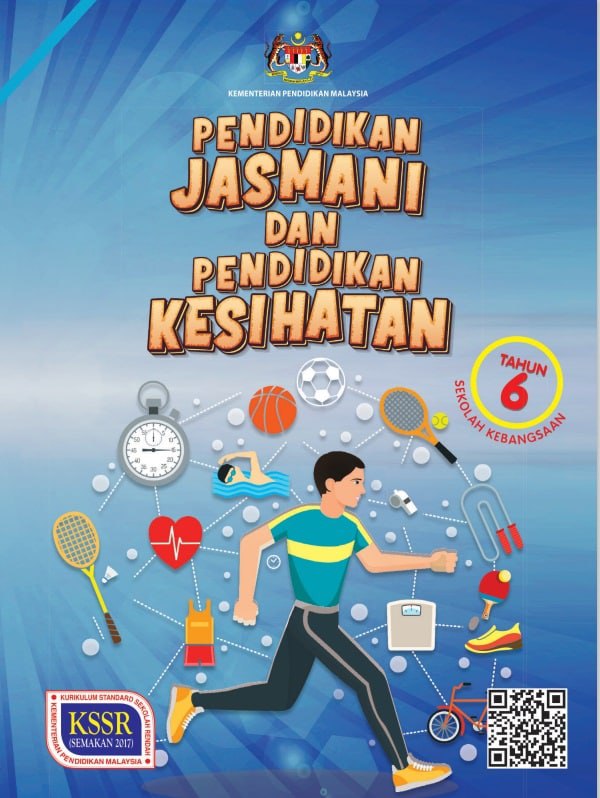 